Выборов  Геннадий  Данилович Родился в 1926 году, Хабаровский край.Участвовал в боевых действиях с августа по сентябрь 1945 года на 1-м Дальневосточном фронте в составе 5-й армии, 58 сп. Наводчик миномета, старший сержант.Награжден: медаль «За Отвагу», «За победу над Японией».Умер 10 апреля 1999 года.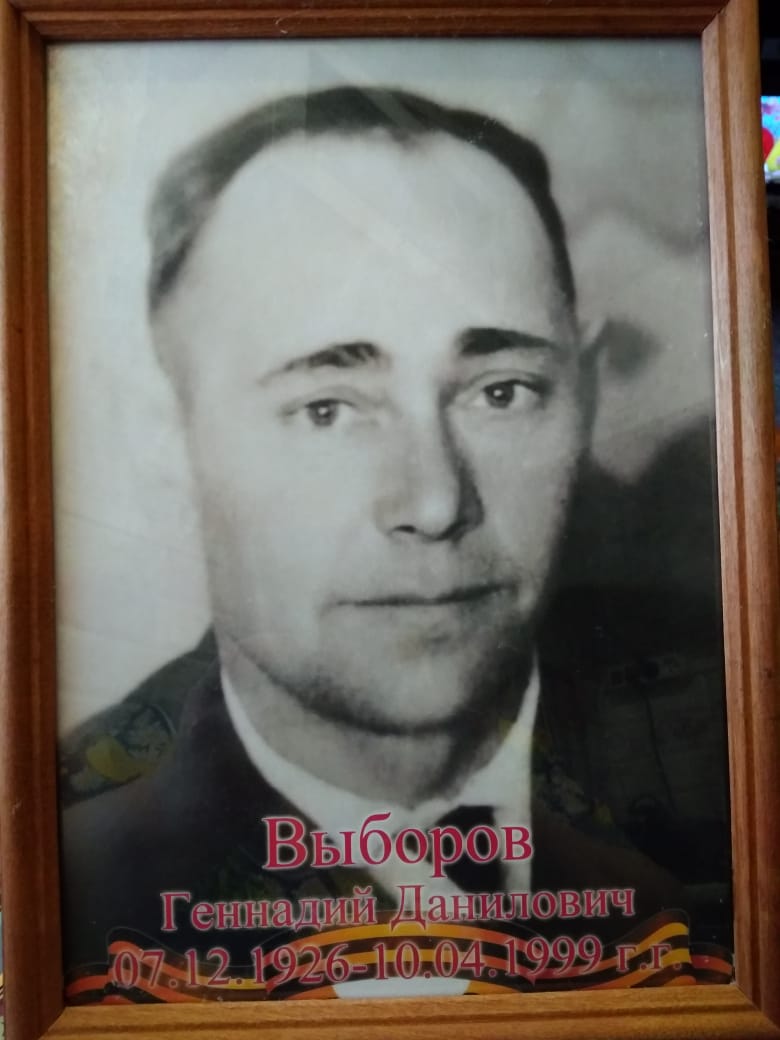 